Số: 435/CV-CTX-KHTC		    Hà Nội, ngày 28 tháng 07 năm 2014V/v: Công bố công ty kiểm toán              BCTC năm 2014CÔNG BỐ THÔNG TIN BẤT THƯỜNG		Kính gửi:   	-  Uỷ ban Chứng khoán Nhà nước				-  Sở Giao dịch chứng khoán Hà NộiTên tổ chức: Tổng công ty Cổ phần Đầu tư Xây dựng và Thương mại Việt Nam-	Mã chứng khoán: CTX-	Địa chỉ  trụ sở chính: Tầng 36 - Tòa nhà Keangnam Landmark 72, Đường Phạm Hùng, Mễ Trì, Từ Liêm, Hà Nội-	Điện thoại : (04) 6281.2000		-	Fax: (04) 3782.0176		  -	Người thực hiện công bố thông tin: 	Ông: Đỗ Quang Thuận			Chức vụ: Phó Tổng giám đốcNội dung thông tin công bố:-	Tổng công ty CP Đầu tư Xây dựng và Thương mại Việt Nam đã ký hợp đồng số 280714-Constrexim ngày 28/07/2014 về việc soát xét Báo cáo tài chính 6 tháng đầu năm và kiểm toán Báo cáo tài chính năm 2014 của Tổng công ty và các công ty con với Công ty TNHH Ernst & Young Việt Nam.Thông tin này đã được công bố trên trang thông tin điện tử của công ty vào ngày 28/07/2014 tại đường dẫn: http://www.ctx.vnChúng tôi xin cam kết các thông tin công bố trên đây là đúng sự thật và hoàn toàn chịu trách nhiệm trước Pháp luật về nội dung các thông tin đã công bố.                                                                                           ĐẠI DIỆN TỔ CHỨC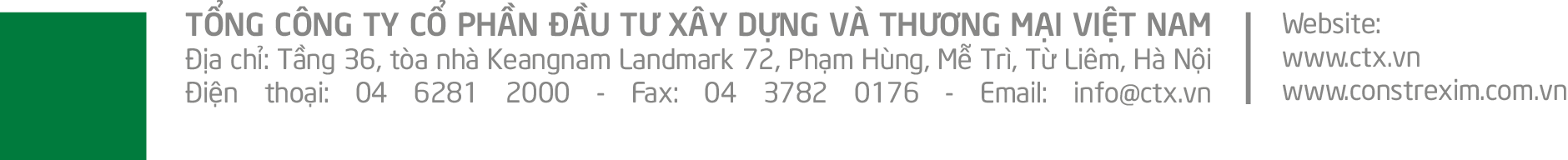 Nơi nhận:- Như trên;- Ban TGĐ, HĐQT; BKS;- Lưu VT, KH – TC.NGƯỜI THỰC HIỆN CÔNG BỐ THÔNG TIN